Легкоатлетическая эстафета итоги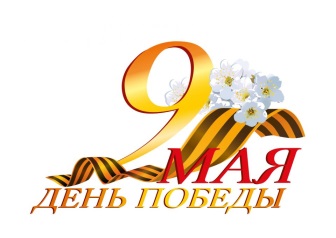 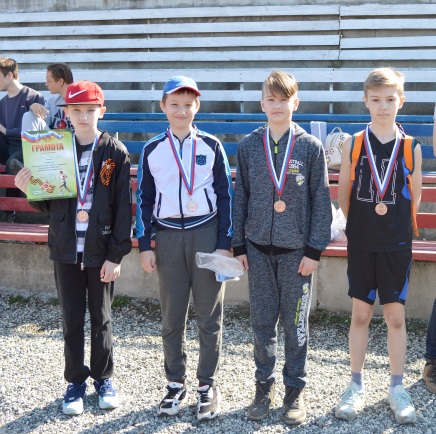           Возрастная группа  4-5 классы (мальчики) - 3 место.       Поздравляем -  Сесюнина Дмитрия, Пермякова Захара,                 Соколова Алексея, Иванова Романа.                                             Возрастная группа 4-5 классы:        -  сборная 4-х классов - 2 место. Поздравляем - Саблина Ивана, Жвакина Дениса, Гулина Эдуарда, Смердягина Дмитрия, Петрову Арину, Тарасикову Анфису, Вдовину Елизавету, Спешилову Василису.        - сборная 5-х классов (2 команда) - 3 место. Поздравляем - Московкина Виталия, Жвакина Дениса, Гайнанову Анику, Дроздова Алекандра, Куликова Илью, Шведчикова Данилу, Черепанову Анну, Акмалову Карину.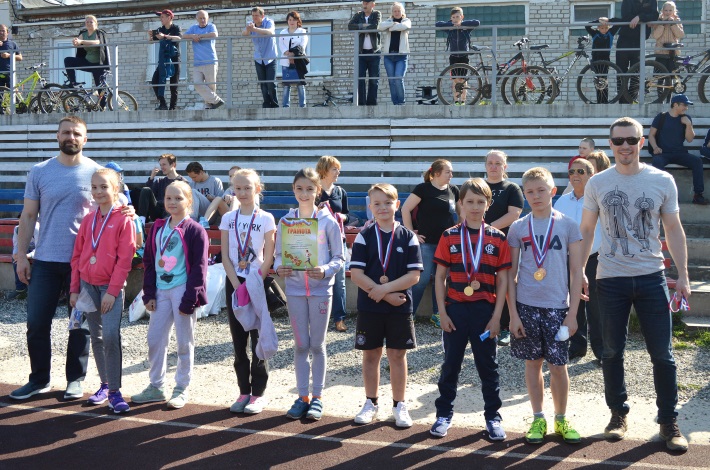 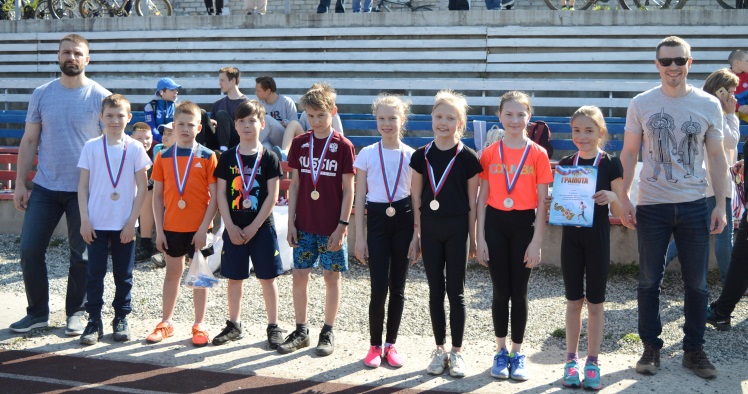                               Возрастная группа 6 -7 классы:          - сборная 7-х классов (1 команда) - 1 место. Поздравляем - Тиунова Александра, Ларина Илью, Димиеву Киру, Жидкову Елизавету, Сырчикова Ивана, Власова Кирилла, Балдину Викторию, Жукову Анастасию.         - сборная 6-х классов - 3 место. Поздравляем - Балаухина Макара, Сергеева Тимофея, Большакова Льва, Муфтахутдинова Никиту, Бабсову Александру, Чащину Дарью, Старцеву Валерию, Антонову Юлиану. 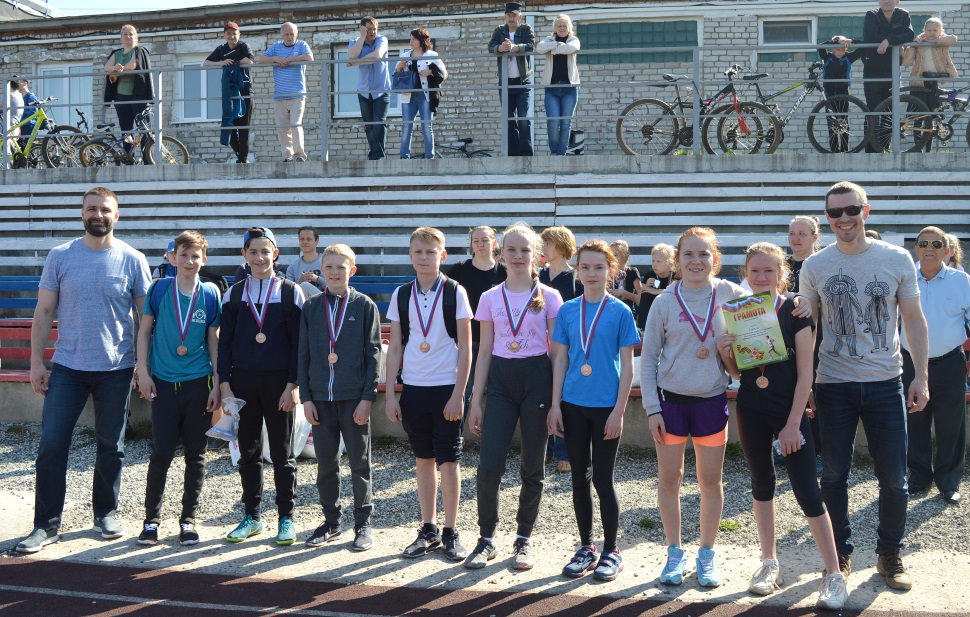 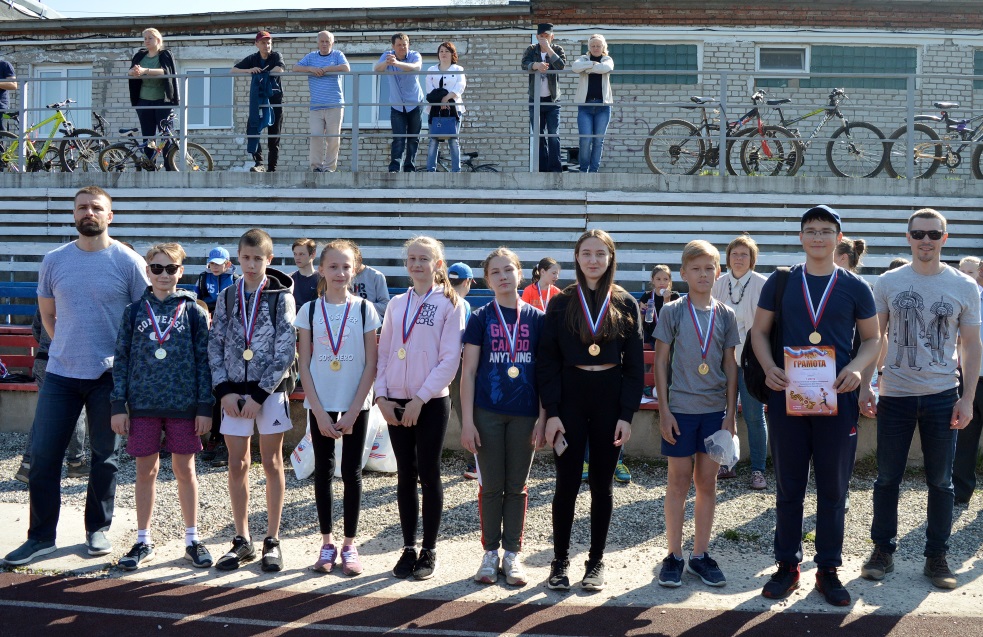                                                        Возрастная группа  8-9 классы:           - сборная 9-х классов - 1 место. Поздравляем  -  Палкина Алексея, Коркодинова Данилу, Чебунина Алексея, Гайдука Дмитрия, Жижину Полину, Глазырину Светлану, Павлову Анну, Ягоферову Арину.            - сборная 8-х классов - 3 место.  Поздравляем -  Поденшикова Дениса, Есина Артёма, Хилювчица Илью, Красильникова Вадима, Красильникову Алину, Чекой Дарью, Механошину Алину, Усатых Елизавету.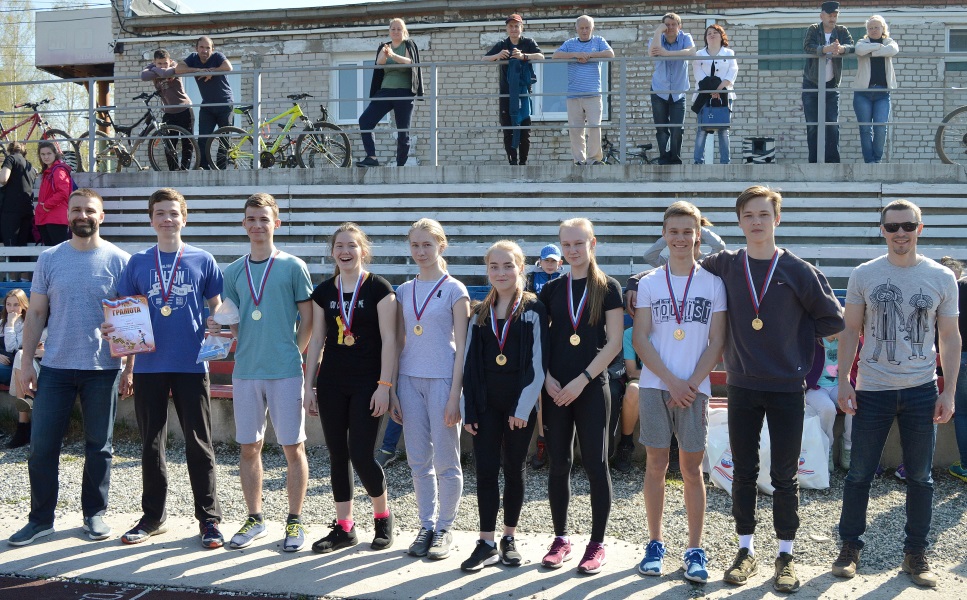 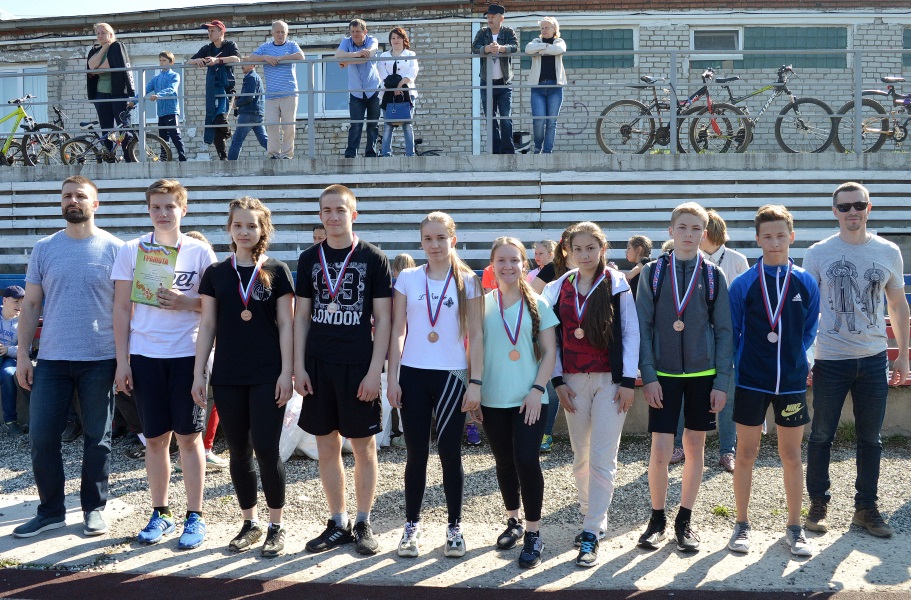 Возрастная группа 10-11 классы:          - сборная 10-х классов - 2 место. Поздравляем - Бажина Артёма, Зуева Савелия, Казакова Александра, Червякова Максима, Пищальникову Ксению, Кулакову Елену, Чупину Алину, Мозговую Марию.           - сборная 11-х классов - 3 место. Поздравляем - Артёмова Данилу, Савина Василия, Ермакова Илью, Топоркова Владимира, Тепляшину Полину, Гилимзянову Марию, Лопину Марию, Архипенко Ольгу.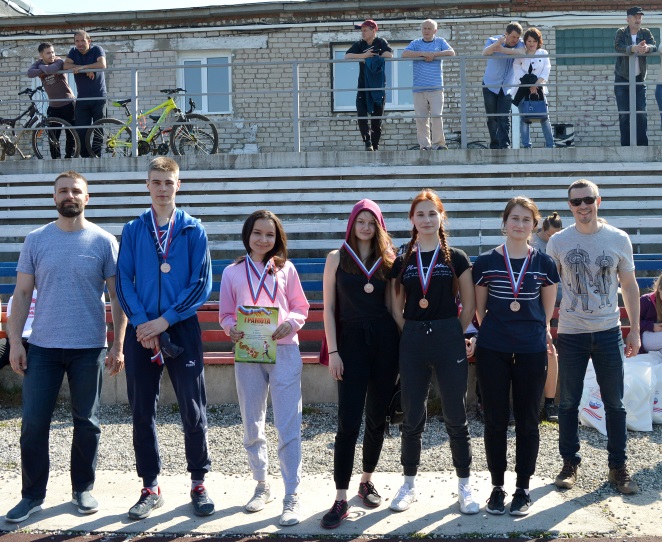 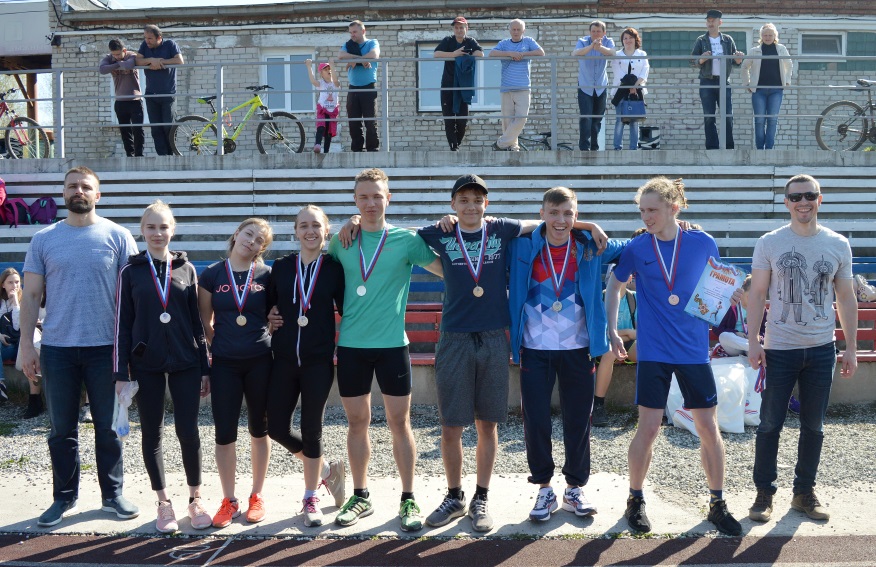 Баскетбол 3х3. Наши девчонки первые среди 5 команд!Поздравляем - Чекой Дарью, Жидкову Елизавету, Мишину Алину.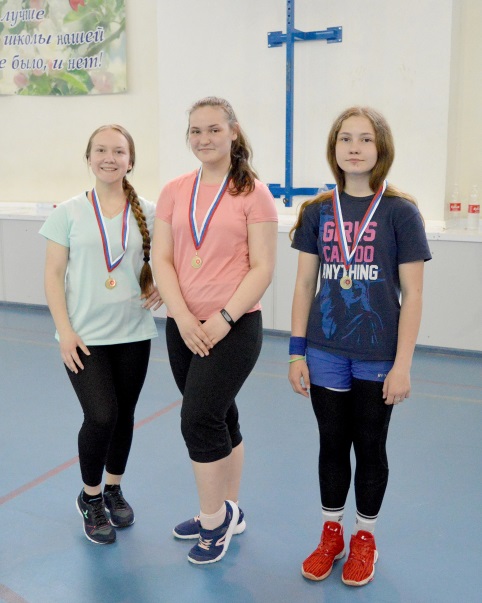 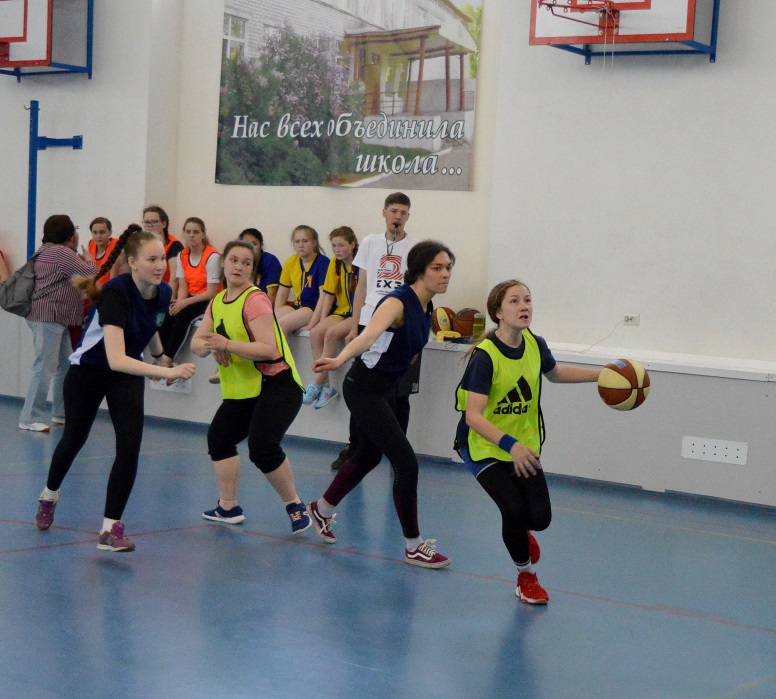 